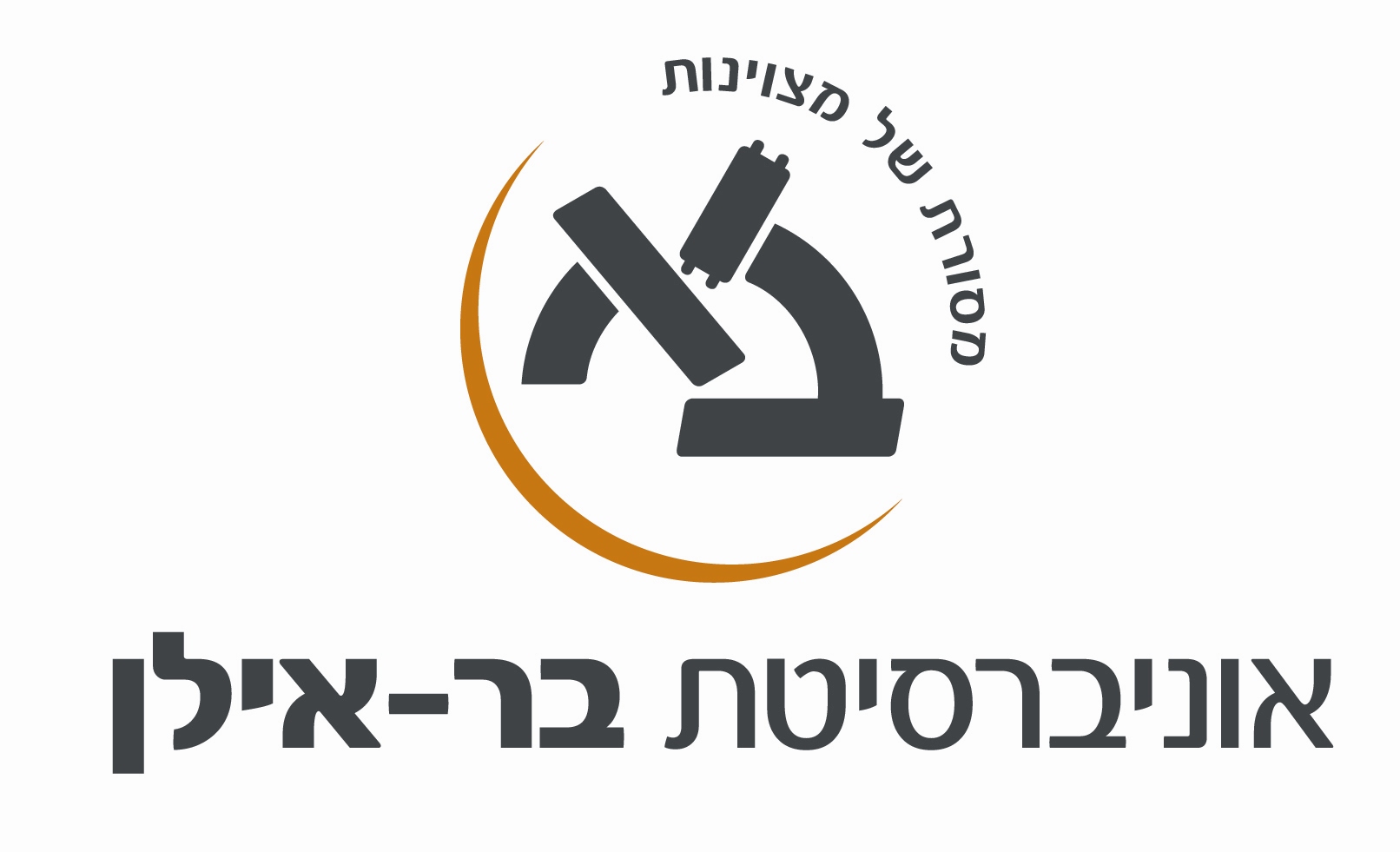 שם ומספר הקורס: 55-801 סוגיות נבחרות במדיניות בריאותשם המרצה:  פרופ'  רחלי מגנזיסוג הקורס: (שיעור)שנת לימודים:      תשע"ט     סמסטר ב         היקף שעות:  1 ש"שימי חמישי  מ-20:00-18:00מטרות הקורסהכרת תהליך קביעת מדיניותניתוח סוגיות מרכזיות בעיצוב מדיניות הבריאותהבנת ההשלכות לניהול ארגוני בריאות תוצרי למידה הסטודנט ילמד על הרפורמות העיקריות שחלו במערכת הבריאות בישראל, את הכשלים הבעיות שאיתם היה צורך להתמודד, את שיטות המדידה והערכה המקובלות . בנוסף ילמדו כלי לאיתור וזיהוי סיכון אסטרטגי ניהולי בארגון .ב. תוכן הקורס:ג. חובות הקורס:בחינה מסכמת ו. ביבליוגרפיה: (חובה/רשות)גבי בן נון, גור עופר – עשור לחוק ביטוח בריאות ממלכתי – 1995-2005חיים דורון – מערכת הבריאות לאן? – הוצאת ספרים של אוניברסיטת בן גוריון בנגבגבי בן נון, יצחק ברלוביץ, מרדכי שני – מערכת הבריאות בישראל- הוצאת עם עובדגבי בן נון, רחלי מגנזי – היבטים כלכליים וחברתיים במערכת הבריאות בישראלפרסומי המכון הלאומי לחקר מדיניות בריאות פרסומי מכון טאוב לחקר מדיניות חברתית בישראלפרסומי מכון ברוקדיילפרסומי מכון אדווה        מס'מועדנושא השיעור121-2מדיניות ואסטרטגיה228-2תוכניות עבודה37-3תיירות מרפא414-3מדיניות בריאות השן528-3מדדי איכות בקהילה 64-4מיקור חוץ 72-5ניהול סיכונים 816-5רפורמה ומדיניות השירות במד"א 923-5האתגר ברפורמת בריאות הנפש1030-5116-6תכניות לאומיות – מודלים קשיים והצלחות1213-6הקמת חט' המרכזים הרפואיים הממשלתיים1320-6מערכת הבריאות – לאן?